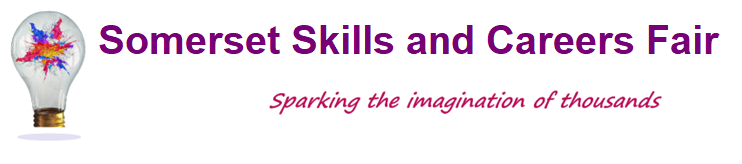 Exhibitor Booking FormWednesday, 2nd October 2024 - Westlands Leisure Complex, YeovilThe Somerset Skills and Careers Fair opens up a whole world of new opportunities for young people, introducing them to new vocational skills and giving them the chance to explore future career opportunities.Terms and ConditionsBy signing this booking form you are agreeing to:Ensure your stand is staffed at all times for the duration of the eventComply with the Health & Safety at Work Act 1974 and any regulations made there underPay the exhibition stand cost as detailed above, this will be invoiced to you once your booking has been confirmedCancellationsShould be made in writing Cancellations made within two weeks of the event will incur the full cost of the original bookingCancellations made within a month of the event will incur a £100 admin feePlease send the completed form to Sarah Johnson: admin@somersetcareersfair.co.uk
Once your booking has been received confirmation will be sent to you via email.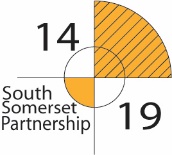 For further information please contact: Sarah Johnson on 07714 396346 Organisation DetailsOrganisation DetailsOrganisation DetailsCompany Name:Company Name:Company Name:Address:Address:Address:Contact Name: Tel: Email: Please provide a few words about your organisation for us to use in the Exhibitor Directory(Include web address, Twitter handle and Facebook page if available)Please provide a few words about your organisation for us to use in the Exhibitor Directory(Include web address, Twitter handle and Facebook page if available)Please provide a few words about your organisation for us to use in the Exhibitor Directory(Include web address, Twitter handle and Facebook page if available)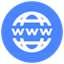 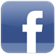 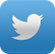 Invoice DetailsInvoice DetailsInvoice DetailsInvoice address(If different from above)Purchase order No. (if required)Finance Contact: Tel: Email: Exhibition SpaceEach exhibition space costs £250 and includes:1 x standard trestle table, 2 x chairsTea/coffee throughout the event for a max of 2 peopleEarly Bird discount £230 applies if booked before the end of March 2024Power can be supplied for a small charge and additional refreshment packages can be purchased as required Space is available in multiples or bespoke upon request – please contact us to discuss your requirements.Lunch can be purchased on site during the day.I would like to book exhibition space for Wednesday, 2nd October 2024I would like to book exhibition space for Wednesday, 2nd October 2024I would like to book exhibition space for Wednesday, 2nd October 2024I would like to book exhibition space for Wednesday, 2nd October 2024I would like to book exhibition space for Wednesday, 2nd October 2024No of stands requiredCost (@ £250 per stand)* Early bird booking - £230)Power (@ £10 per stand)If requiredCostCost££* Early Bird booking only applies if booked before the end of March 2024If you require additional space, please call to discuss* Early Bird booking only applies if booked before the end of March 2024If you require additional space, please call to discuss* Early Bird booking only applies if booked before the end of March 2024If you require additional space, please call to discussSub TotalSub TotalSub Total££Additional InformationAdditional InformationAdditional InformationAdditional InformationAdditional InformationCostNumber of people on your standNumber of people on your standQty:Qty:Additional refreshment package @ £5 per personAdditional refreshment package @ £5 per personQty:Qty:£Sub TotalSub Total£Invoice Total£Please let us know if you have any additional or unusual requirements and we will do our best to accommodate you.Signed in agreement:Print Name:Position:Date: